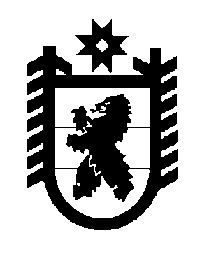 Российская Федерация Республика Карелия    ПРАВИТЕЛЬСТВО РЕСПУБЛИКИ КАРЕЛИЯРАСПОРЯЖЕНИЕ                                от  20 мая 2015 года № 318р-Пг. Петрозаводск Правительство Республики Карелия уполномочивает начальника юридического отдела Государственного комитета Республики Карелия по управлению государственным имуществом и организации закупок Заболотских Татьяну Петровну представлять интересы Правительства Республики Карелия в судах общей юрисдикции, арбитражных судах, Конституционном Суде Республики Карелия с правом подписания искового заявления, отзыва на исковое заявление, заявления об обеспечении иска, предъявления их в суд, предъявления встречного иска, полного или частичного отказа от исковых требований, уменьшения их размера, признания иска, изменения предмета или основания иска, заключения мирового соглашения и соглашения по фактическим обстоятельствам, подписания заявления о пересмотре судебных актов по вновь открывшимся обстоятельствам, обжалования судебного акта, предъявления исполнительного документа к взысканию.           ГлаваРеспублики  Карелия                                                             А.П. Худилайнен